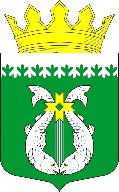 РЕСПУБЛИКА КАРЕЛИЯKARJALAN TAZAVALDUАДМИНИСТРАЦИЯСУОЯРВСКОГО МУНИЦИПАЛЬНОГО ОКРУГАSUOJÄRVEN PIIRIKUNNAN HALLINDO                                                     ПОСТАНОВЛЕНИЕ08.11.2023 г                                                                                                                № 1290         «Об утверждении Перечня мероприятий по вовлечению граждан в решение вопросов развития муниципального округа в соответствии с реализацией федерального проекта «Формирование комфортной городской среды» на территории Суоярвского муниципального округаВ соответствии с методическими рекомендациями по подготовке государственных (муниципальных) программ формирования современной городской среды в рамках реализации приоритетного проекта «Формирование современной городской среды», утвержденных Министерством строительства и жилищно-коммунального хозяйства Российской Федерации от 06.04.2017 года № 691/пр, Федеральным законом "Об общих принципах организации местного самоуправления в Российской Федерации" №131-ФЗ от 06 октября 2003 г., руководствуясь Уставом Суоярвского муниципального округа:1. Утвердить прилагаемый перечень мероприятий по вовлечению граждан в решение вопросов развития муниципального округа в соответствии с реализацией федерального проекта «Формирование комфортной городской среды» на территории Суоярвского муниципального округа согласно Приложению № 1 к настоящему распоряжению.2. Признать утратившими силу: - постановление Администрации Поросозерского сельского поселения №3А от 31.01.2020 г. «О внесение изменений в постановление Администрации Поросозерского сельского поселения от 30.03.2018 №12 «Об утверждении перечня мероприятий, посредствам которых будет осуществляться вовлечению граждан в решение вопросов развития территории Поросозерского сельского поселения»»;        - постановление Администрации Поросозерского сельского поселения №12 от 30.03.2018 г. «Об утверждении перечня мероприятий, посредствам которых будет осуществляться вовлечению граждан в решение вопросов развития территории Поросозерского сельского поселения». 3. Признать утратившими силу:             - постановление Администрации Найстенъярвского сельского поселения №4 от 24.02.2021 г. «Об утверждении перечня мероприятий по вовлечению граждан в решение вопросов развития территории Найстенъярвского сельского поселения на 2021 год».4.	Разместить настоящее постановление на официальном сайте Суоярвского муниципального округа в информационно-телекоммуникационной сети «Интернет».5. Настоящее постановление вступает в силу со дня его подписания.6.   Контроль за исполнением настоящего постановление возложить на первого заместителя главы администрации – С.С. Денисова.Глава Суоярвского муниципального округа			     	Р.В. ПетровПриложение №1           к постановлению администрации Суоярвского муниципального округа от 08.11.2023 № 1290Перечень мероприятийпо вовлечению граждан в решение вопросов с реализацией федерального проекта  «Формирование комфортной городской среды»  на территории Суоярвского муниципального округа.Информирование жителей о возможности и способах участия в программе по благоустройству территорий;Сбор заявок на благоустройство территорий от заинтересованных лиц;Публикация проектов благоустройства общественных территорий (поступивших заявок) на Официальном интернет-портале Суоярвского муниципального округа;Сбор и анализ полученной информации и предложений от жителей по проектам благоустройства;Информирование жителей Суоярвского муниципального округа о  проведении общественных обсуждений по проектам благоустройства общественных территорий;Подготовка визуальных материалов к обсуждениям (схемы территории, объяснение предлагаемых решений, наглядные визуализации предлагаемых решений, фотографии);Проведение общественных обсуждений по проектам благоустройства общественных территорий;Опубликование протокола общественных обсуждений на Официальном интернет-портале Суоярвского муниципального округа;Утверждение проектов благоустройства территории на заседании Общественной комиссии, опубликование протокола заседания Общественной комиссии на Официальном интернет-портале Суоярвского муниципального округа;Привлечение граждан к непосредственному участию в реализации проектов благоустройства путем трудового и финансового участия;Регулярное информирование жителей поселения о ходе реализации проектов, проведение дополнительных встреч;Возможное участие отдельных заинтересованных групп в рамках рабочей группы в контроле за ходом работ с целью соответствия реализации утвержденному проекту.Открытие объекта с участием жителей Суоярвского муниципального округа;Проведение оценки реализованного объекта с участием заинтересованных групп в рамках рабочей группы, разработка рекомендаций по исправлению недочетов.